SITUATION N° 3 en Milieu Professionnel (20 points)L’évaluation certificative est réalisée au cours des périodes de formation en milieu professionnel de la classe de terminale professionnelle.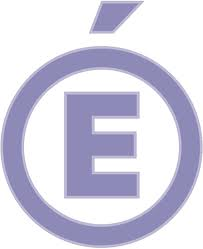 Académie de StrasbourgAcadémie de StrasbourgÉtablissementÉtablissementÉtablissementSession 20…Session 20…Nom, prénom du candidatNom, prénom du candidatNom, prénom du candidatSession 20…Entreprise 1Entreprise2Entreprise3Positionnement et évaluation du candidatPositionnement et évaluation du candidatPositionnement et évaluation du candidatPositionnement et évaluation du candidatPositionnement et évaluation du candidatPositionnement et évaluation du candidatPositionnement et évaluation du candidatPositionnement et évaluation du candidatPositionnement et évaluation du candidatPositionnement et évaluation du candidatPositionnement et évaluation du candidatPositionnement et évaluation du candidatPositionnement et évaluation du candidatPositionnement et évaluation du candidatPositionnement et évaluation du candidatPositionnement et évaluation du candidatPositionnement et évaluation du candidatPositionnement et évaluation du candidatPositionnement et évaluation du candidatPositionnement et évaluation du candidatPositionnement et évaluation du candidatPositionnement et évaluation du candidatPositionnement et évaluation du candidatPositionnement et évaluation du candidatPositionnement et évaluation du candidatPositionnement et évaluation du candidatPositionnement et évaluation du candidatPositionnement et évaluation du candidatPôleCompétencesCompétences opérationnellesCritères d’évaluation1ère évaluation formative1ère évaluation formative1ère évaluation formative1ère évaluation formative1ère évaluation formative1ère évaluation formative1ère évaluation formative1ère évaluation formative1ère évaluation formative1ère évaluation formative2ème évaluation formative2ème évaluation formative2ème évaluation formative2ème évaluation formative2ème évaluation formative2ème évaluation formative2ème évaluation formativeÉvaluation certificativeÉvaluation certificativeÉvaluation certificativeÉvaluation certificativeÉvaluation certificativeÉvaluation certificativeÉvaluation certificativePôleCompétencesCompétences opérationnellesCritères d’évaluationCompétences*Compétences*Compétences*Compétences*Compétences*Compétences*Compétences*Compétences*Conseils tuteurConseils tuteurCompétencesCompétencesCompétencesCompétencesCompétencesCompétencesConseils tuteurCompétencesCompétencesCompétencesCompétencesCompétencesCompétencesBarèmePôleCompétencesCompétences opérationnellesCritères d’évaluationNMNMECAECAECAECAECAMConseils tuteurConseils tuteurNMECAECAECAECAMConseils tuteurNMNMECAECAECAMBarèmePôleCompétencesCompétences opérationnellesCritères d’évaluationNMNM--+++Conseils tuteurConseils tuteurNM--++MConseils tuteurNMNM-++MBarème1C1-1 Prendre en charge la clientèleC1-1.2 Accueillir la clientèleL’accueil et la prise en charge de la clientèleL’accueil et la prise en charge de la clientèle/81C1-1 Prendre en charge la clientèleC1-1.3 Recueillir les besoins et les attentes de la clientèleL’accueil et la prise en charge de la clientèleL’accueil et la prise en charge de la clientèle/81C1-1 Prendre en charge la clientèleC1-1.4 Présenter les supports de venteCommercialisation des produitsCommercialisation des produits/81C1-1 Prendre en charge la clientèleC1-1.8 Prendre congé du clientLa prise de congéLa prise de congé/81/81C1-2 Entretenir des relations professionnellesC1-2.2 Communiquer en situation de service avec les équipesLa communication avant et pendant le service avec les différents servicesLa communication avant et pendant le service avec les différents services/81C1-2 Entretenir des relations professionnellesC1-2.3 Communiquer au sein d’une équipe, de la structureLa communication avant et pendant le service avec les différents servicesLa communication avant et pendant le service avec les différents services/81/81C1-3 Vendre des prestationsC1-3.5 Prendre une commandeLa prise de commandeLa prise de commande/81C1-3 Vendre des prestationsC1-3.6 Favoriser la vente additionnelle, la vente à emporterCommercialisation et valorisation des produitsCommercialisation et valorisation des produits/81C1-3 Vendre des prestationsC1-3.7 Facturer et encaisserLe contrôle de la facturation et du règlementLe contrôle de la facturation et du règlement/82C2-1 Réaliser la mise en placeC2-1.1 Entretenir les locaux et les matérielsLa remise en état des locauxLa remise en état des locaux/62C2-1 Réaliser la mise en placeC2-1.2 Organiser la mise en placeLa qualité de la mise en placeLa qualité de la mise en place/62C2-1 Réaliser la mise en placeC2-1.3 Réaliser les différentes mises en placeLa qualité de la mise en placeLa qualité de la mise en place/62C2-1 Réaliser la mise en placeC2-1.4 Contrôler les mises en placeLa qualité de la mise en placeLa qualité de la mise en place/62/62C2.2 Gérer le serviceC2-2.2 Organiser et répartir les activités et les tâches avant, pendant et après le serviceLa répartition des tâchesLa répartition des tâches/62/62C2-3 Servir des mets et des boissonsC2-3.1 Servir des metsLe service des mets et des boissonsLes règles de préséance et de savoir-êtreLa synchronisation du serviceLa maitrise gestuelle d’une technique dans le cadre de la valorisation des metsLe service des mets et des boissonsLes règles de préséance et de savoir-êtreLa synchronisation du serviceLa maitrise gestuelle d’une technique dans le cadre de la valorisation des mets/62C2-3 Servir des mets et des boissonsC2-3.2 Valoriser des metsLe service des mets et des boissonsLes règles de préséance et de savoir-êtreLa synchronisation du serviceLa maitrise gestuelle d’une technique dans le cadre de la valorisation des metsLe service des mets et des boissonsLes règles de préséance et de savoir-êtreLa synchronisation du serviceLa maitrise gestuelle d’une technique dans le cadre de la valorisation des mets/62C2-3 Servir des mets et des boissonsC2-3.3 Servir des boissonsLe service des mets et des boissonsLes règles de préséance et de savoir-êtreLa synchronisation du serviceLa maitrise gestuelle d’une technique dans le cadre de la valorisation des metsLe service des mets et des boissonsLes règles de préséance et de savoir-êtreLa synchronisation du serviceLa maitrise gestuelle d’une technique dans le cadre de la valorisation des mets/63C3-1 Animer une équipeC3-1.1 Adopter et faire adopter une attitude et un comportement professionnelsLa communication avec les différents servicesLa communication avec les différents services/23C3-2 Optimiser les performan-ces de l’équipeC3-2.1 Évaluer son travail et/ou celui de son équipeLa répartition des tâchesLa répartition des tâches/24C4-1 Recenser les besoins d'approvisionnementC4-1.1 Déterminer les besoins en consom-mables et en petits matériels  en fonction de l'activité prévueL’approvisionnement en matière d’œuvreL’approvisionnement en matière d’œuvre/24C4-1 Recenser les besoins d'approvisionnementC4-1.4 Renseigner les documents d'approvis.L’approvisionnement en matière d’œuvreL’approvisionnement en matière d’œuvre/24/24C4-2 Contrôler les mouvements de stockC4-2.1 Réceptionner et contrôler les produits livrésL’approvisionnement en matière d’œuvreL’approvisionnement en matière d’œuvre/24C4-2 Contrôler les mouvements de stockC4-2.2 Réaliser les opérations de déconditionnement et de conditionnement L’approvisionnement en matière d’œuvreL’approvisionnement en matière d’œuvre/24C4-2 Contrôler les mouvements de stockC4-2.3 Stocker les produitsL’approvisionnement en matière d’œuvreL’approvisionnement en matière d’œuvre/25C5-1 Appliquer la démarche qualitéC5-1.1 Être à l’écoute de la clientèleRespect règlementationRespect règlementation/25C5-1 Appliquer la démarche qualitéC5-1.2 Respecter les dispositions réglementaires, les règles d'hygiène, de santé et de sécuritéRespect règlementationRespect règlementation/25C5-1 Appliquer la démarche qualitéC5-1.3 Intégrer les dimensions liées à l’environnement  et au développement durable dans sa pratique professionnelleRespect règlementationRespect règlementation/25/25C5-2 Maintenir la qualité globaleC5-2.3 Contrôler la qualité marchande des matières premières et des productionsRespect de la règlementationRespect de la règlementation/2* NM =Non  Maîtrisé    ECA = En Cours d’Acquisition    M = Maîtrisé* NM =Non  Maîtrisé    ECA = En Cours d’Acquisition    M = Maîtrisé* NM =Non  Maîtrisé    ECA = En Cours d’Acquisition    M = Maîtrisé* NM =Non  Maîtrisé    ECA = En Cours d’Acquisition    M = Maîtrisé* NM =Non  Maîtrisé    ECA = En Cours d’Acquisition    M = Maîtrisé* NM =Non  Maîtrisé    ECA = En Cours d’Acquisition    M = Maîtrisé* NM =Non  Maîtrisé    ECA = En Cours d’Acquisition    M = Maîtrisé* NM =Non  Maîtrisé    ECA = En Cours d’Acquisition    M = Maîtrisé* NM =Non  Maîtrisé    ECA = En Cours d’Acquisition    M = Maîtrisé* NM =Non  Maîtrisé    ECA = En Cours d’Acquisition    M = Maîtrisé* NM =Non  Maîtrisé    ECA = En Cours d’Acquisition    M = Maîtrisé* NM =Non  Maîtrisé    ECA = En Cours d’Acquisition    M = Maîtrisé/20/20/20Total Baccalauréat Professionnel (en points)Total Baccalauréat Professionnel (en points)Total Baccalauréat Professionnel (en points)Total Baccalauréat Professionnel (en points)Total Baccalauréat Professionnel (en points)Total Baccalauréat Professionnel (en points)Total Baccalauréat Professionnel (en points)Total Baccalauréat Professionnel (en points)Total Baccalauréat Professionnel (en points)Total Baccalauréat Professionnel (en points)Total Baccalauréat Professionnel (en points)Total Baccalauréat Professionnel (en points)Total Baccalauréat Professionnel (en points)Total Baccalauréat Professionnel (en points)Total Baccalauréat Professionnel (en points)Total Baccalauréat Professionnel (en points)Total Baccalauréat Professionnel (en points)Total Baccalauréat Professionnel (en points)Total Baccalauréat Professionnel (en points)Total Baccalauréat Professionnel (en points)Total Baccalauréat Professionnel (en points)Total Baccalauréat Professionnel (en points)Total Baccalauréat Professionnel (en points)Total Baccalauréat Professionnel (en points)Total Baccalauréat Professionnel (en points)/20/20/20Situation 3 - E32/20 pointsPositionnement et évaluation du candidat "Savoir Être"'Positionnement et évaluation du candidat "Savoir Être"'Positionnement et évaluation du candidat "Savoir Être"'Positionnement et évaluation du candidat "Savoir Être"'Positionnement et évaluation du candidat "Savoir Être"'Positionnement et évaluation du candidat "Savoir Être"'Positionnement et évaluation du candidat "Savoir Être"'Positionnement et évaluation du candidat "Savoir Être"'Positionnement et évaluation du candidat "Savoir Être"'Positionnement et évaluation du candidat "Savoir Être"'Positionnement et évaluation du candidat "Savoir Être"'Positionnement et évaluation du candidat "Savoir Être"'Positionnement et évaluation du candidat "Savoir Être"'Positionnement et évaluation du candidat "Savoir Être"'Positionnement et évaluation du candidat "Savoir Être"'Positionnement et évaluation du candidat "Savoir Être"'Positionnement et évaluation du candidat "Savoir Être"'PôleCompétencesPoints d'évaluationFormative 1Formative 1Formative 1Formative 1Formative 1Formative 2Formative 2Formative 2Formative 2Formative 2Formative 3Formative 3Formative 3Formative 3PôleCompétencesPoints d'évaluationNMECAECAMConseils du tuteurNMECAECAMConseils du tuteurNMECAECAMPôleCompétencesPoints d'évaluationNM-+MConseils du tuteurNM-+MConseils du tuteurNM-+M3C3-1.1 Adopter et faire adopter une attitude et un comportement professionnelsFaire  preuve  de  curiosité professionnelle  et  demander des  conseils.3C3-1.1 Adopter et faire adopter une attitude et un comportement professionnelsEffectuer son travail, selon les consignes, sans attendre les ordres.3C3-1.1 Adopter et faire adopter une attitude et un comportement professionnelsRespecter les horaires de travail et faire preuve de ponctualité.3C3-1.1 Adopter et faire adopter une attitude et un comportement professionnelsFaire preuve de motivation.3C3-1.1 Adopter et faire adopter une attitude et un comportement professionnelsFaire preuve de dynamisme, de participation active, de rapidité, de vivacité dans son travail.3C3-1.1 Adopter et faire adopter une attitude et un comportement professionnelsSe présenter et avoir une tenue propre et adaptée au milieu professionnel.3C3-1.1 Adopter et faire adopter une attitude et un comportement professionnelsS’intégrer d’une manière active au sein de l’équipe.3C3-1.1 Adopter et faire adopter une attitude et un comportement professionnelsGarder la maîtrise de soi.3C3-1.1 Adopter et faire adopter une attitude et un comportement professionnelsSavoir s’adapter aux remarques formulées.3C3-1.1 Adopter et faire adopter une attitude et un comportement professionnelsFaire preuve de discrétion.Membres du jury pour la 1ère évaluation Membres du jury pour la 1ère évaluation Membres du jury pour la 1ère évaluation Membres du jury pour la 1ère évaluation Membres du jury pour la 1ère évaluation AppréciationFonctionNOM PrénomÉmargementProfesseur ou formateurProfessionnelMembres du jury pour la 2ème évaluation Membres du jury pour la 2ème évaluation Membres du jury pour la 2ème évaluation Membres du jury pour la 2ème évaluation Membres du jury pour la 2ème évaluation AppréciationFonctionNOM PrénomÉmargementProfesseur ou formateurProfessionnelMembres du jury pour la 3ème évaluation Membres du jury pour la 3ème évaluation Membres du jury pour la 3ème évaluation Membres du jury pour la 3ème évaluation Membres du jury pour la 3ème évaluation AppréciationFonctionNOM PrénomÉmargementProfesseur ou formateurProfessionnel